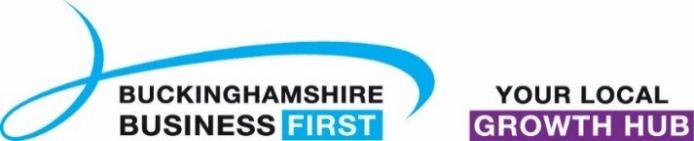 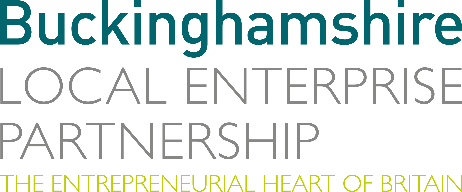 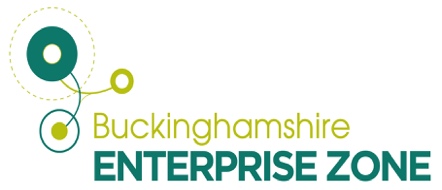 				                  4th October 2022WEBSITE NEWSGreen Retreats Expands within the Westcott Enterprise ZoneGarden room company Green Retreats has expanded into a new facility within the Westcott Venture Park Enterprise Zone, scaling up the business to create a further 250 jobs. The company has taken a new factory and production facility of 65,000 sq ft set on 4.5 acres of Enterprise Zone allocated land on the 650-acre business park between Aylesbury and Bicester. Green Retreats is the largest, leading and most trusted garden room company in the UK and has been based at Westcott for the last eight years, now occupying a total of 115,000 sq ft of space at the park. The company currently employs 330 staff, and this new facility will enable Green Retreats to grow to 580 employees and will provide the additional capacity to increase turnover from £35million to £70 million for Phase 1 of the development.Anthony Sowden,  Director, Buckinghamshire Enterprise Zone said: “It’s great to see the development of another flagship development within the Westcott Enterprise Zone providing space for business growth in Buckinghamshire.“The expansion of Green Retreats is truly impressive, we are delighted its business needs have been accommodated in the county and wish them many years of success.”Nigel MacKenzie, Development Manager at Westcott said: “This new facility has enabled one of our largest occupiers to scale up for the fourth time at Westcott, accommodating growth for a further 250 jobs. “This is our largest new development scheme to date at Westcott and it is a superb example of the high-quality buildings we can create for occupiers seeking accommodation in the region.”Green Retreats Managing Director, Roy Wetherall said: “We have enjoyed significant growth and our new facility will provide us with the space to expand in order to realise our full potential. Our company is now in great shape to exploit significant market opportunities this year and beyond. We feel good about the future and being part of the Westcott family of companies.”Westcott Venture Park is now home to over 80 businesses, the Westcott Space Cluster and the National Space Propulsion Test Facility.To view a short time lapse video of the building being constructed visit https://bit.ly/3LG6voiENDS